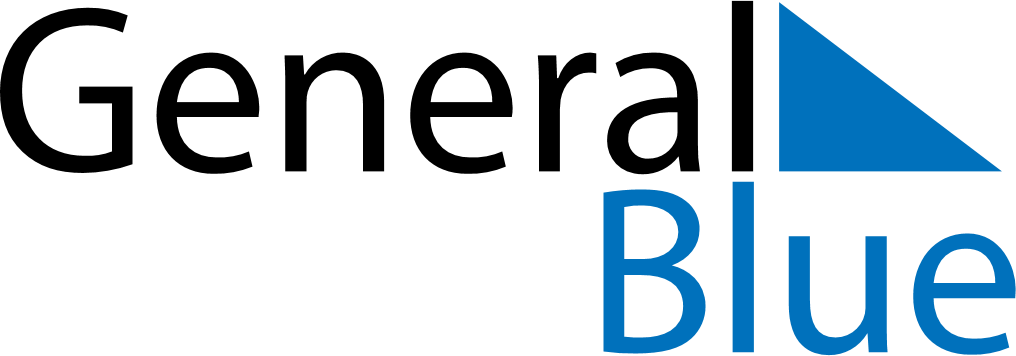 March 2028March 2028March 2028March 2028JerseyJerseyJerseyMondayTuesdayWednesdayThursdayFridaySaturdaySaturdaySunday12344567891011111213141516171818192021222324252526Mother’s Day2728293031